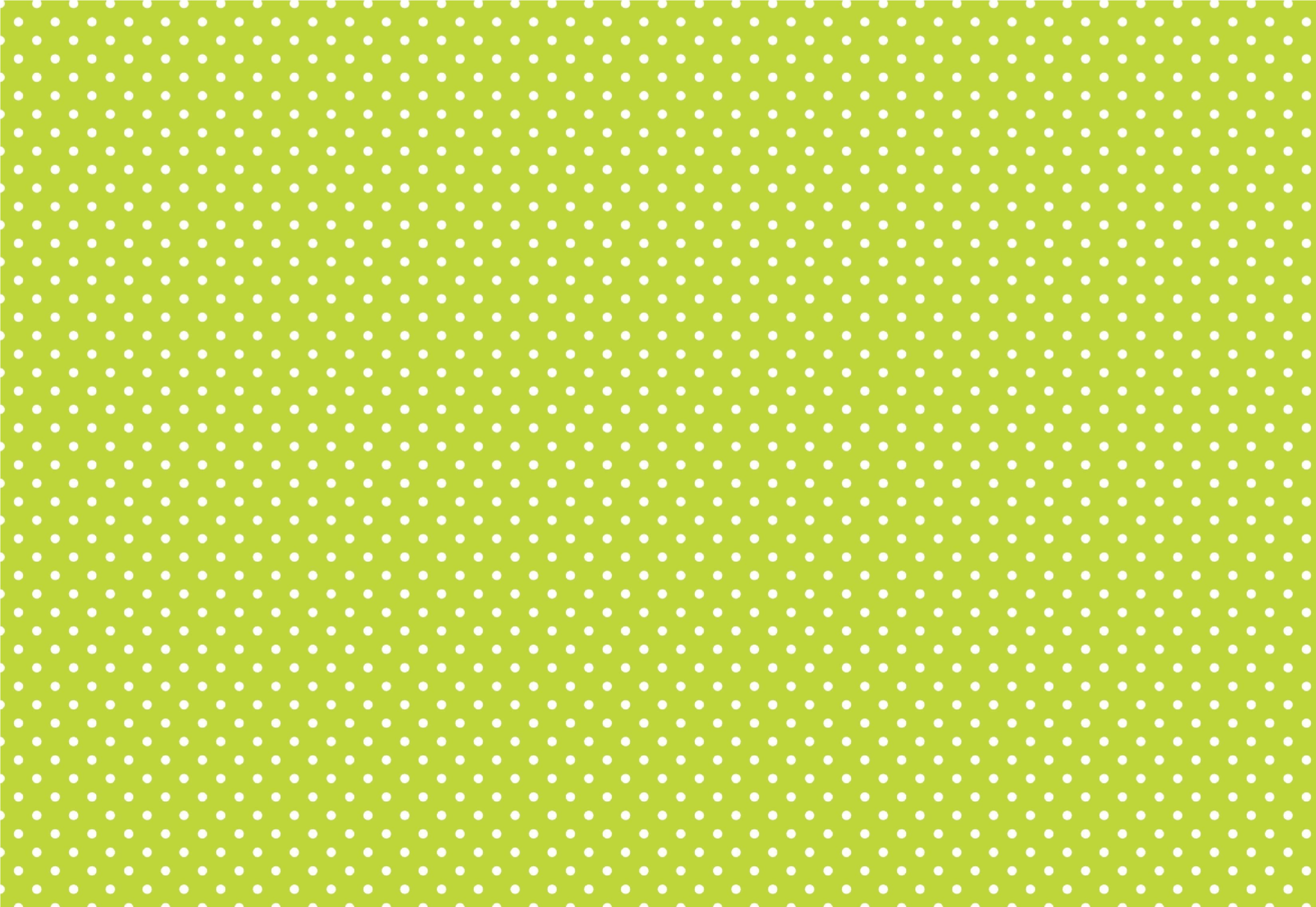 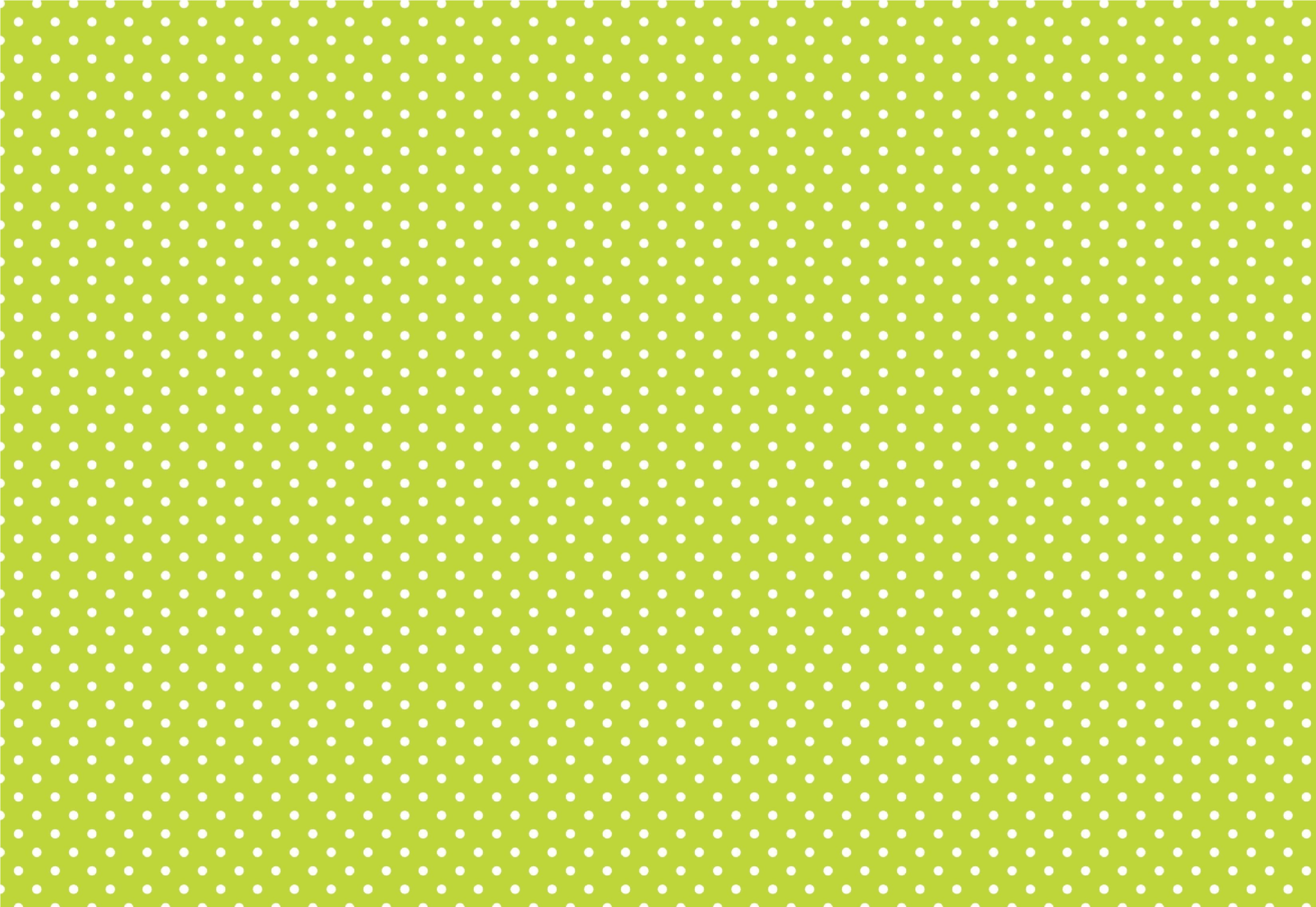 Группа ВК «Помощь молодому воспитателю»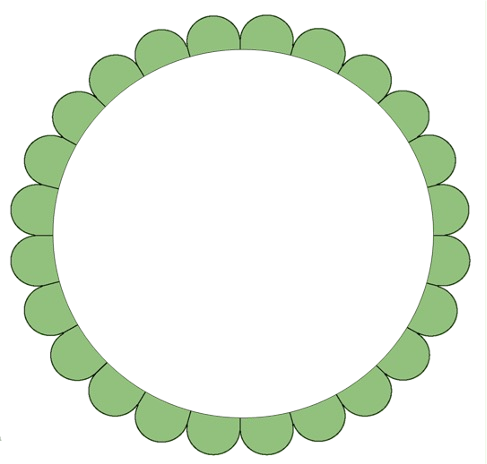 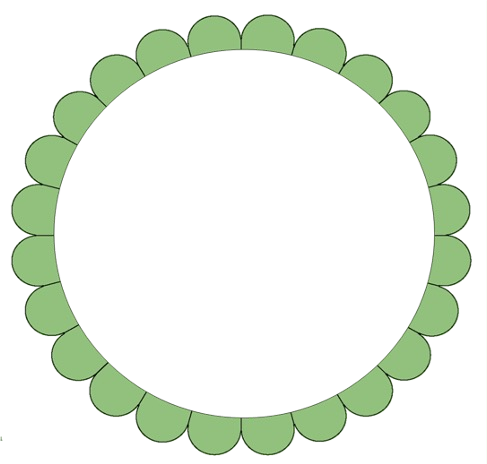 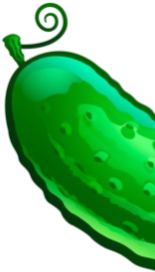 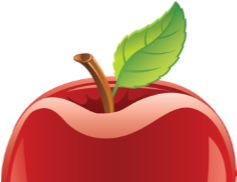 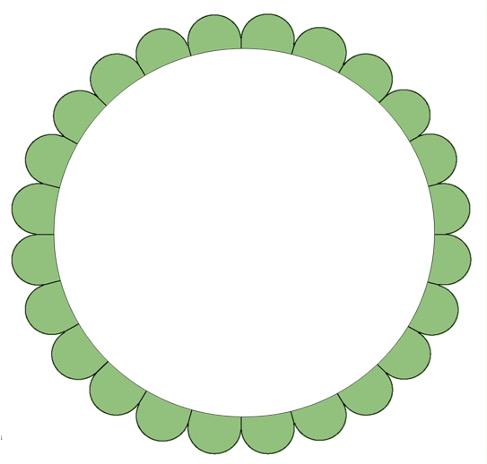 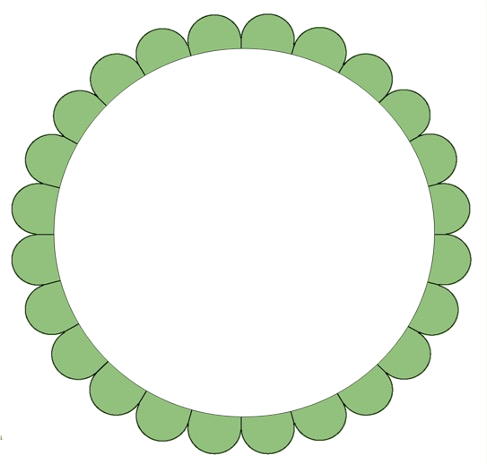 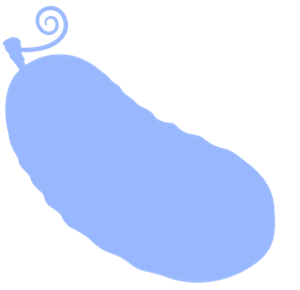 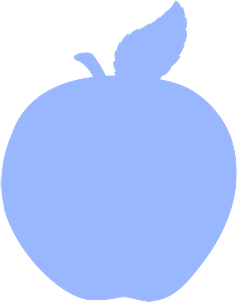 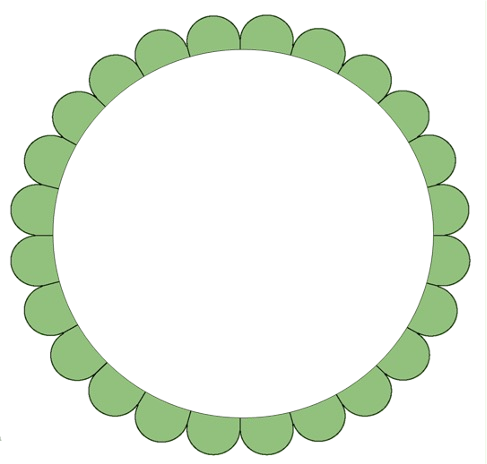 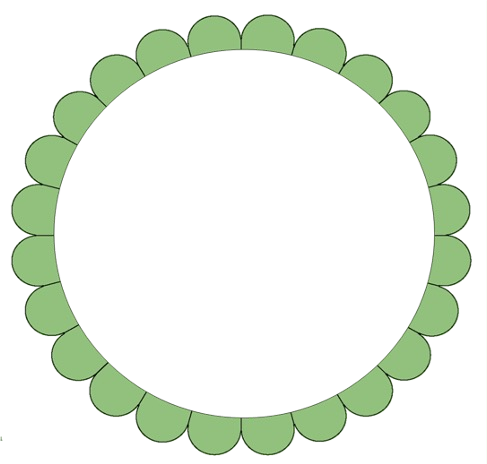 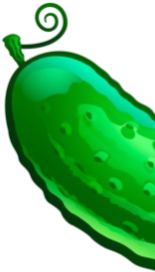 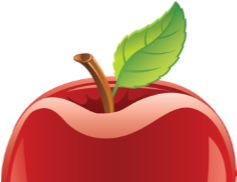 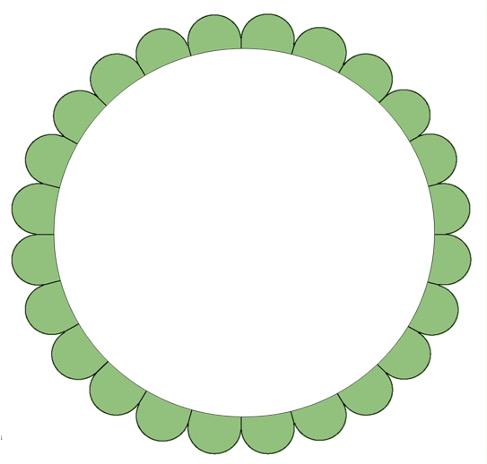 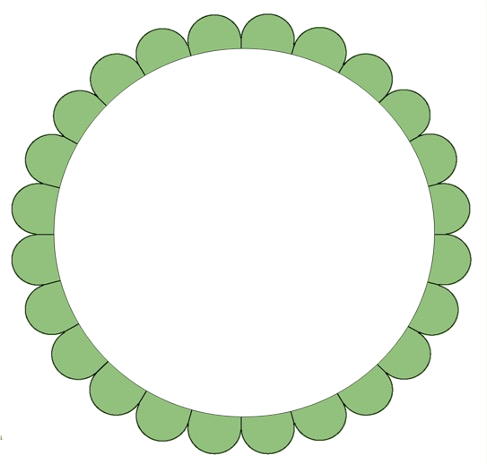 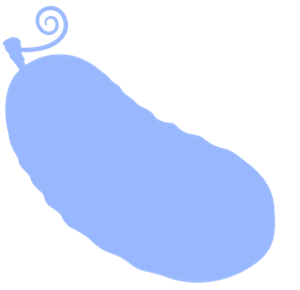 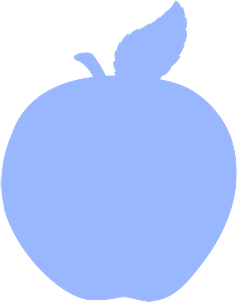 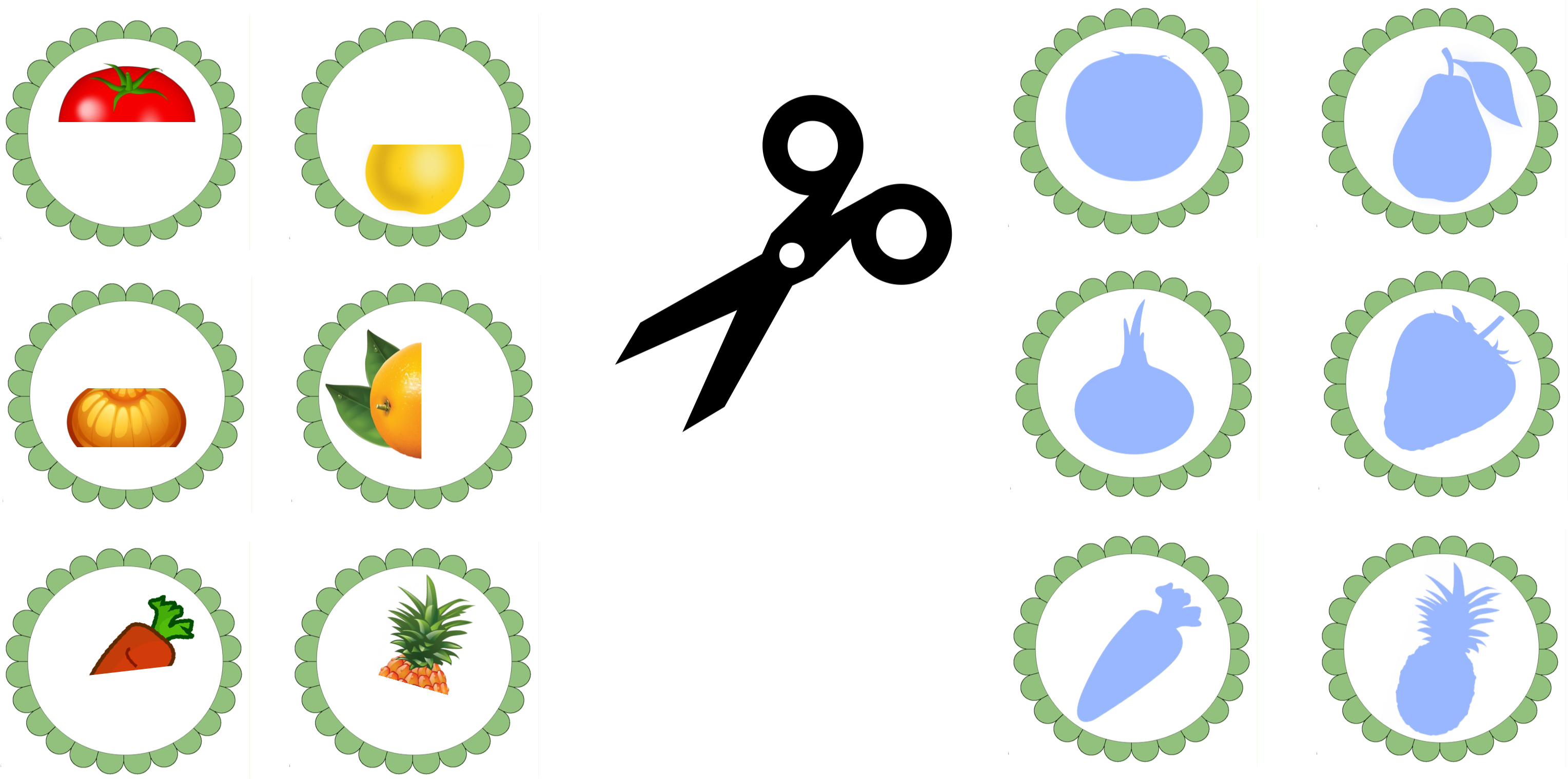 Группа ВК «Помощь молодому воспитателю»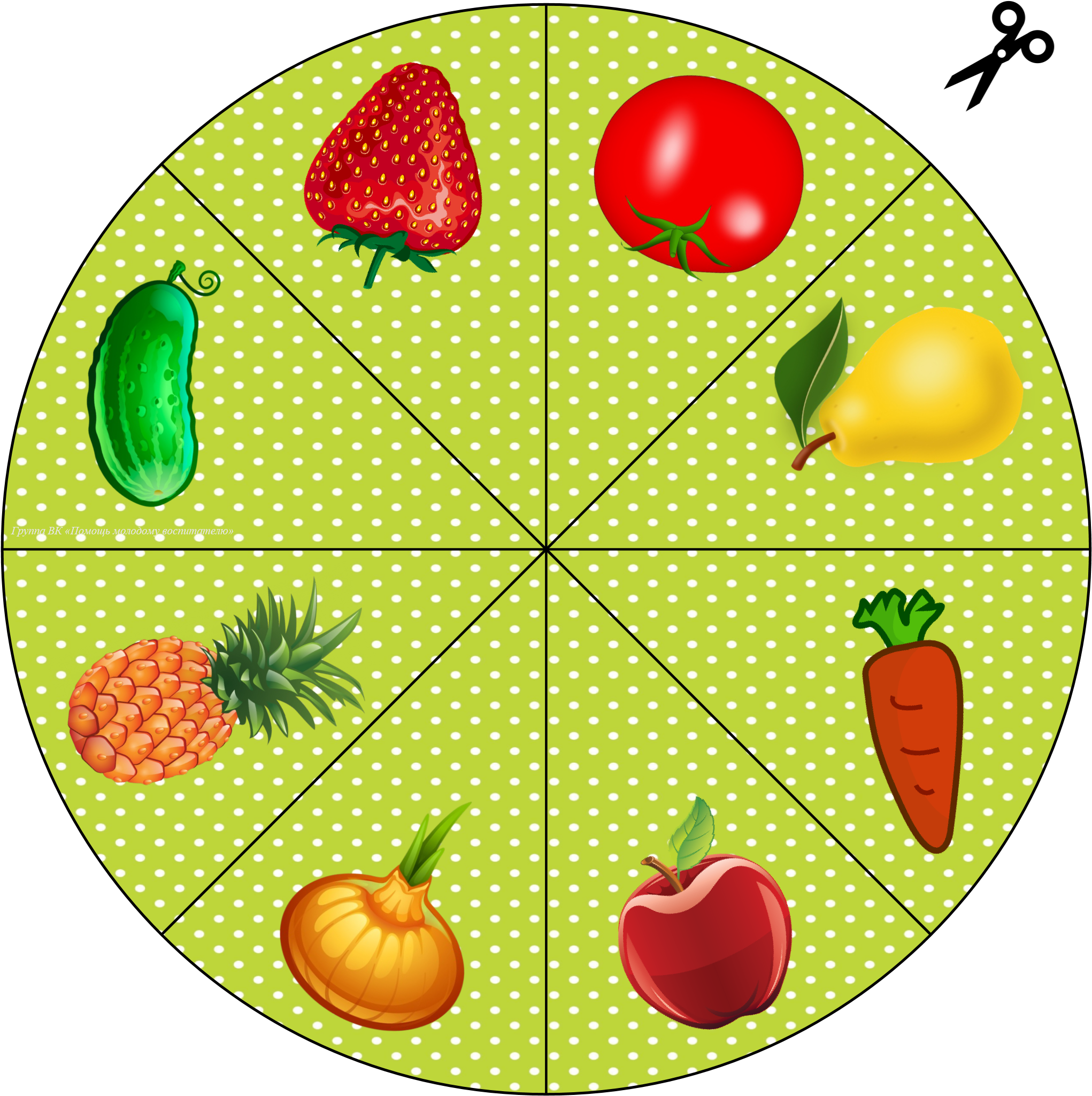 